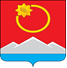 АДМИНИСТРАЦИЯ ТЕНЬКИНСКОГО ГОРОДСКОГО ОКРУГАМАГАДАНСКОЙ ОБЛАСТИП О С Т А Н О В Л Е Н И Е     25.05.2020 № 147-па                 п. Усть-ОмчугО внесении изменений в постановление администрации Тенькинского городского округа Магаданской области от 19 февраля 2016 года № 116-па «Об утверждении Положения о комиссии по соблюдению требований к служебному поведению муниципальных служащих администрации Тенькинского городского округа Магаданской области и урегулированию конфликта интересов»В связи с кадровыми изменениями, администрация Тенькинского городского округа Магаданской области п о с т а н о в л я е т:1. Внести в постановление администрации Тенькинского городского округа Магаданской области от 19 февраля 2016 года № 116-па «Об утверждении Положения о комиссии по соблюдению требований к служебному поведению муниципальных служащих администрации Тенькинского городского округа Магаданской области и урегулированию конфликта интересов» следующие изменения:Приложение № 2 к постановлению администрации Тенькинского городского округа Магаданской области от 19 февраля 2016 года № 116-па                                        «Об утверждении Положения о комиссии по соблюдению требований к служебному поведению муниципальных служащих администрации Тенькинского городского округа Магаданской области и урегулированию конфликта интересов» изложить в новой редакции, согласно приложению к настоящему постановлению.2. Настоящее постановление вступает в силу со дня его подписания и подлежит официальному опубликованию (обнародованию).Глава Тенькинского городского округа 				      Д.А. Ревутский                                                                     Приложение к постановлению администрации Тенькинского городского округаМагаданской областиот 25.05.2020 № 147-паСОСТАВкомиссии по соблюдению требований к служебному поведению муниципальных служащих администрацииТенькинского городского округа Магаданской областии урегулированию конфликта интересов_________________Председатель Комиссии:Председатель Комиссии:Председатель Комиссии:Реброва Елена Юрьевна-заместитель главы администрации Тенькинского городского округа по вопросам социальной политикиЗаместитель председателя Комиссии:Заместитель председателя Комиссии:Заместитель председателя Комиссии:ДолгополоваМарина Владимировна-руководитель комитета экономики и стратегического развития территории администрации Тенькинского городского округа Секретарь Комиссии:Секретарь Комиссии:Секретарь Комиссии:Левичева Наталья Владимировна-главный специалист отдела по организационному и информационному обеспечению администрации Тенькинского городского округаЧлены комиссии:Члены комиссии:Члены комиссии:Круглов Василий Александрович-руководитель комитета жилищно-                коммунального хозяйства, дорожного хозяйства и жизнеобеспечения администрации Тенькинского городского округа;Тучкина Екатерина Сергеевна-начальник отдела бухгалтерского учета и отчетности администрации Тенькинского городского округа;Волконидина Светлана Владимировна-начальник отдела по организационному и информационному обеспечению Тенькинского городского округа;КонстантиноваОльга Геннадьевна-специалист по кадрам и охране труда отдела по организационному и информационному обеспечению администрации Тенькинского городского округа;ХорошунОлег Владимирович-и. о. начальника правового отдела администрации Тенькинского городского округа;Морозова Людмила Ивановна-директор МОГКУ «Тенькинский центр занятости» (по согласованию); Балимова Ирина Викторовна-руководитель клиентской службы (на правах отдела) в Тенькинском районе ГУ-УПФР                     в г. Магадане Магаданской области (по согласованию).